Summary of Legislation: Proposed Intro. No. 926-A would create an inter-agency task force consisting of 13 members appointed by the New York City Department of Buildings (DOB), the Department of Housing Preservation and Development (HPD), the Department of Health and Mental Hygiene (DOHMH), the Department of Environmental Protection (DEP), the City Council, and the Mayor. Among its primary functions, the task force would evaluate the current practices of the individual agencies represented in the task force with regards to construction and renovation by landlords in occupied residential buildings, submit a report of its findings to the Mayor and the Council including recommendations to improve inter-agency coordination and sharing of information, and update such report annually. The taskforce would dissolve upon submission of the third annual report. Effective Date: This local law would take effect 120 days after it becomes law. Fiscal Year In Which Full Fiscal Impact Anticipated: Fiscal 2019Fiscal Impact Statement:Impact on Revenues: It is estimated that there would be no impact on revenues resulting from the enactment of this legislation. Impact on Expenditures: It is anticipated that there would be no impact on expenditures resulting from the enactment of this legislation because existing resources would be used by DOB, HPD, DOHMH, DEP, the City Council, and the Mayor to implement the provisions of this local law. Source of Funds To Cover Estimated Costs: Not Applicable.  Source of Information:  New York City Council Finance DivisionEstimate Prepared by:	Sarah Gastelum, Principal Legislative Financial Analyst Estimate Reviewed by:	Chima Obichere, Unit Head 				Nathan Toth, Deputy Director				Eric Bernstein, Counsel Legislative History: This legislation was introduced to the full Council on September 30, 2015 as Intro. No. 926 and was referred to the Committee on Housing and Buildings (Committee). A hearing was held by the Committee on April 19, 2017, and the bill was laid over. The legislation was subsequently amended, and the amended version, Proposed Intro. No. 926-A, will be considered by the Committee on August 8, 2017. Following a successful Committee vote, the bill will be submitted to the full Council for a vote on August 9, 2017.Date Prepared:  August 3, 2017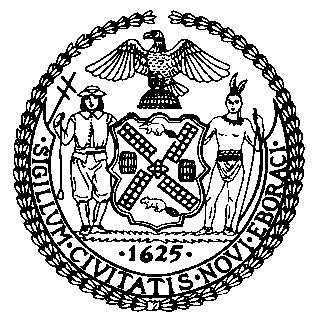 The Council of the City of New YorkFinance DivisionLatonia McKinney, DirectorFiscal Impact StatementProposed Intro. No:  926-A Committee: Housing and BuildingsTitle: A Local Law in relation to creating a task force on construction work in occupied multiple dwellingsSponsors: Council Members Garodnick, Chin, Espinal, Johnson, Kallos, Levin, Levine, Menchaca, Reynoso, Rosenthal, Constantinides, Koo, Rose, Lander, Rodriguez, Richards, Mendez, Van Bramer, Williams, Perkins, Torres, Dromm, Cornegy and Ferreras-CopelandEffective FY18FY Succeeding Effective FY19Full Fiscal Impact FY19Revenues$0$0$0Expenditures$0$0$0Net$0$0$0